UNIDAD INTEGRADA   3º  DE ESOCOMMONWEALHT SPORTS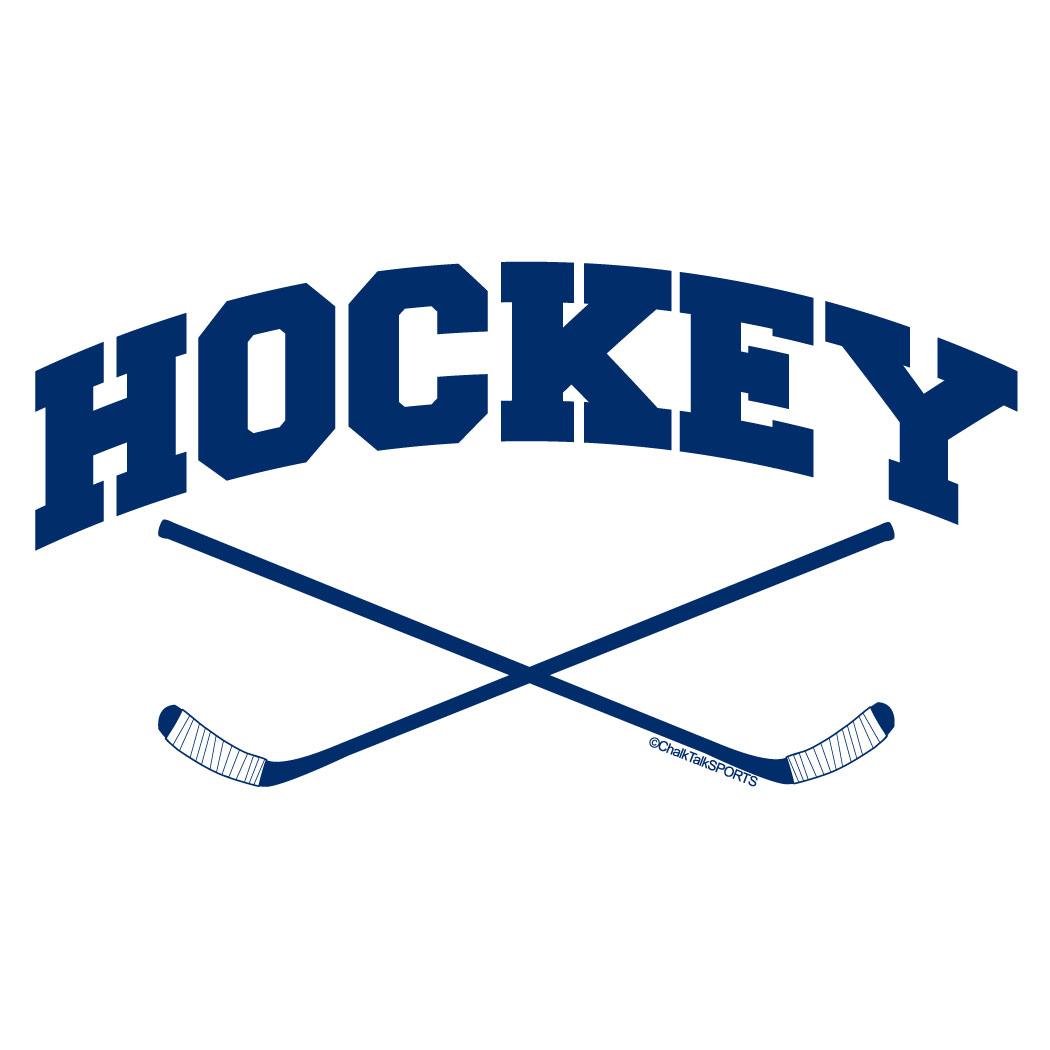 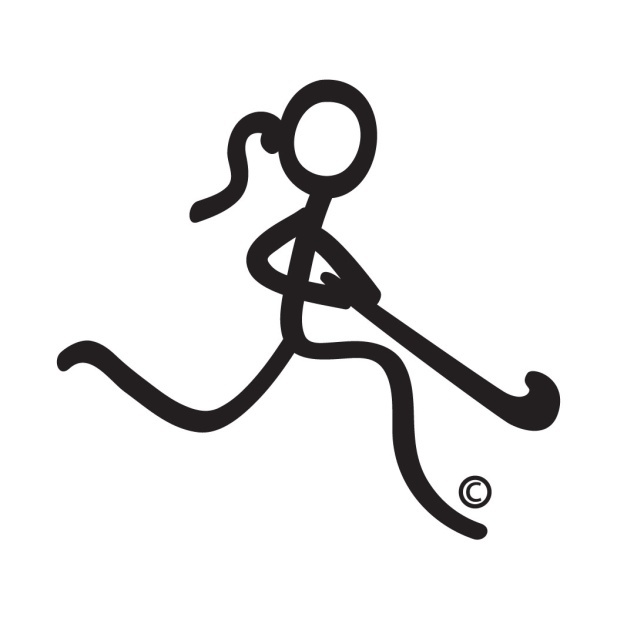 Algunos contenidos utilizados se han obtenido de diversas webs.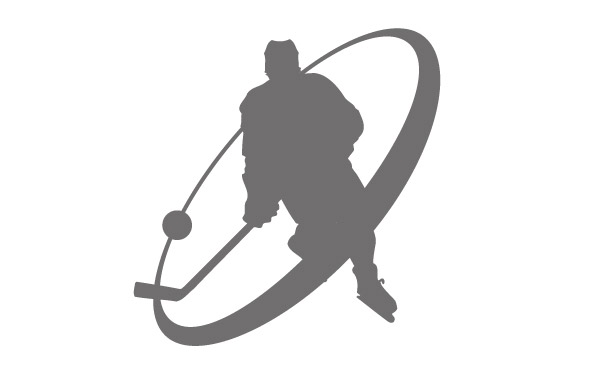 